Nom ______________________________À l’intérieur d’une graineDessine:La graine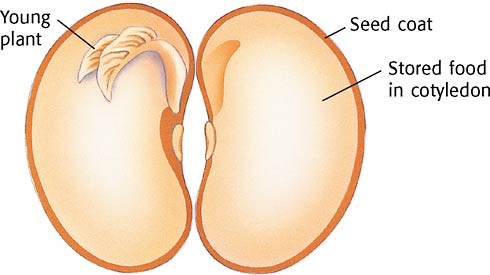 Grade 1Lesson:  Exploring Pumpkins – 2Sprouting a SeedLesson:  Exploring Pumpkins – 2Sprouting a SeedReference to English Interconnections LessonExploring Pumpkins pg. 90Reference to English Interconnections LessonExploring Pumpkins pg. 90Science Standard(s): Standard IV, Objective 2Science Standard(s): Standard IV, Objective 2Science Standard(s): Standard IV, Objective 2Science Standard(s): Standard IV, Objective 2Science Standard(s): Standard IV, Objective 2Content Objective(s):Content Objective(s):Language Objective(s):Language Objective(s):Language Objective(s):Students will identify the parts of the seed with the class.Avec la classe, je peux identifier les parties de la graine.Students will identify the parts of the seed with the class.Avec la classe, je peux identifier les parties de la graine.Students will write the word “seed” on their drawings independently. Je peux écrire, tout seul, le mot ‘’graine’’ sur mon dessin.Students will write the word “seed” on their drawings independently. Je peux écrire, tout seul, le mot ‘’graine’’ sur mon dessin.Students will write the word “seed” on their drawings independently. Je peux écrire, tout seul, le mot ‘’graine’’ sur mon dessin.Essential Questions:How do living things meet their needs in my neighborhood?Essential Questions:How do living things meet their needs in my neighborhood?Required Academic Vocabulary for Word Wall:Listen: la graine, la feuille, la racine, nourriture pour plante, le manteau de la graineSpeak: une graine, une jeune plante, une plante, une fleur (fleurir), une citrouille verte, une citrouille orange, changerRead: Write: une graineSentence Frames:Required Academic Vocabulary for Word Wall:Listen: la graine, la feuille, la racine, nourriture pour plante, le manteau de la graineSpeak: une graine, une jeune plante, une plante, une fleur (fleurir), une citrouille verte, une citrouille orange, changerRead: Write: une graineSentence Frames:Required Academic Vocabulary for Word Wall:Listen: la graine, la feuille, la racine, nourriture pour plante, le manteau de la graineSpeak: une graine, une jeune plante, une plante, une fleur (fleurir), une citrouille verte, une citrouille orange, changerRead: Write: une graineSentence Frames:Materials:PumpkinPumpkin seedsZipper bagsPaper towelsDocument camLabeled picture of parts inside a pumpkin seedInside of a Seed sheet copied for studentsMaterials:PumpkinPumpkin seedsZipper bagsPaper towelsDocument camLabeled picture of parts inside a pumpkin seedInside of a Seed sheet copied for studentsAdditional Lesson Vocabulary:regarder, premier, deuxième, troisième, quatrième, cinquième, sixièmeAdditional Lesson Vocabulary:regarder, premier, deuxième, troisième, quatrième, cinquième, sixièmeAdditional Lesson Vocabulary:regarder, premier, deuxième, troisième, quatrième, cinquième, sixièmeLesson:  Lesson:  Lesson:  Lesson:  Instructional Time: 25 minutesOpening:  (5 minutes)Soak some pumpkin seeds overnight in very damp paper towels.T:  “La dernière fois, nous avons parlé du cycle de la vie d’une citrouille.”Show the students the pumpkin sort cards from last time.T:  “Revoyons les différentes étapes du cycle de vie d’une citrouille.”T:  “En premier, c’est la graine. Tout le monde fait la forme d’une graine avec ses doigts.”S:  will make the shape of a seed with their fingers.T:  “Qu’est-ce que c’est?”S:  will say, “la graine.”T:  “Oui, c’est une graine. Après la graine vient la jeune plante. Et la jeune plante devient une plante.”T:  “Montrez-moi avec vos mains si les plantes de citrouille sont grandes ou petites?”S:  will show big with their hands to represent the pumpkin plants.T:  “En premier, nous avons une graine, puis une jeune plante, puis la plante. Après cela, notre plante commence à fleurir. Tout le monde dit fleurir avec moi.”S:  will say, “fleurir” with the teacher.T:  “Maintenant, il en reste seulement deux. Les deux sont des citrouilles. Laquelle vient en premier, la citrouille verte (point at something green) ou la citrouille orange (point at something orange)?”S:  will point at something green.T:  “Oui, la citrouille verte vient en premier, puis la citrouille orange!”T:  “Répétez avec moi encore une fois le cycle de vie d’une citrouille. En premier la graine, en deuxième la jeune plante, en troisième la plante, en quatrième la fleur, en cinquième la citrouille verte et en sixième, la citrouille orange.’S:  will repeat the life cycle of a pumpkin with the teacher.T:  “Aujourd’hui, nous allons apprendre davantage sur les parties d’une graine de citrouille (point at the picture of the seed). Puis, nous allons faire une expérience avec des graines de citrouille.”Introduction to New Material (Direct Instruction): (6 minutes)Use document cam to show the seed.T:  “Regardez cette graine de citrouille. La nuit dernière, je l’ai mise dans l’eau pour qu’elle soit molle.”T:  “Je vais la séparer en deux pour que vous voyez les parties d’une graine.”Split the seed in half.T:  “A l’intérieur de la graine, nous allons voir 4 parties.”Look at an image of a plant embryo to be able to identify the different parts (you can find one on the internet).T:  “La première partie est la feuille. Dessinez une feuille avec votre doigt. Puis tournez-vous vers votre voisin et dites feuille.”S:  will draw a leaf with their finger and then turn to their neighbor and say, “feuille.”Display large, labeled picture of each part of the inside of the seed as you introduce it.  Leave this picture on display in the classroom for student reference.T:  “C’est la feuille. Deuxièmement, c’est la racine. Tout le monde le dit. LA RACINE ! Faite une racine avec votre bras. Comme cela. Nous avons une feuille et une racine. Dites ces deux mots avec moi, feuille, racine.”As the students say seed and root with the teacher, the teacher needs to hold up one finger for leaf and then 2 fingers for root.  Continue this with 3 fingers for food for plant and 4 fingers for seed coat.T:  “Puis, nous avons la nourriture pour la plante. Oui, cette grande partie de la graine, c’est la nourriture dont la plante a besoin. Avec vos mains, faites un grand cercle autour de vous. Faites semblant que c’est la nourriture de la graine. Dites à votre voisin ce que c’est.”S:  will make a circle around their body with their hands and then turn to their neighbor and say, “la nourriture pour la plante.”T:  “Nous avons la feuille, la racine, la nourriture pour la plante et la dernière partie de la graine est comme un manteau pour la graine. Faites semblant de mettre un manteau. Cette partie extérieure est comme un manteau, c'est le manteau de la graine. Dites tout avec moi encore une fois. La feuille, la racine, la nourriture pour la plante et le manteau de la graine. Tournez-vous vers votre voisin et dites-le encore une fois.”S:  will pretend to put on a coat and then turn to their neighbor and say, “la feuille, la racine, la nourriture pour la plante et le tégument.”Independent Practice: (5 minutes)T:  “Super! Maintenant, vous allez dessiner l’intérieur de la graine. Vous allez chacun avoir une feuille ‘’Intérieur d’une graine’’. Quand je vous appelle, prenez votre feuille et commencez à dessiner. Vous aurez 4 minutes”Teacher will call the students, pass out papers and help the students get started.S:  will collect their papers and draw the inside of a seed.T:  “Il vous reste 1 minute.”T:  “10. 9. 8. 7. 6. 5. 4. 3. 2. 1. C’est fini.”T:  “Avant que je ramasse vos dessins, vous allez écrire une graine en titre.”Direct the students on how to write seed.Closing:  (3 minutes)T:  “Bon travail aujourd’hui! Revoyons rapidement encore une fois. Quelles sont les étapes du cycle de vie d’une citrouille ?”S:  will say, “la graine, la jeune plante, la plante, la fleur, la citrouille verte et la citrouille orange.”Help students as needed.T:  “Quelles sont les parties d’une graine?”S:  will respond, “la feuille, la racine, la nourriture pour la plante et le manteau de la graine.”T:  “Bien joué! Demain, nous allons planter quelques graines pour les voir pousser!”Opening:  (5 minutes)Soak some pumpkin seeds overnight in very damp paper towels.T:  “La dernière fois, nous avons parlé du cycle de la vie d’une citrouille.”Show the students the pumpkin sort cards from last time.T:  “Revoyons les différentes étapes du cycle de vie d’une citrouille.”T:  “En premier, c’est la graine. Tout le monde fait la forme d’une graine avec ses doigts.”S:  will make the shape of a seed with their fingers.T:  “Qu’est-ce que c’est?”S:  will say, “la graine.”T:  “Oui, c’est une graine. Après la graine vient la jeune plante. Et la jeune plante devient une plante.”T:  “Montrez-moi avec vos mains si les plantes de citrouille sont grandes ou petites?”S:  will show big with their hands to represent the pumpkin plants.T:  “En premier, nous avons une graine, puis une jeune plante, puis la plante. Après cela, notre plante commence à fleurir. Tout le monde dit fleurir avec moi.”S:  will say, “fleurir” with the teacher.T:  “Maintenant, il en reste seulement deux. Les deux sont des citrouilles. Laquelle vient en premier, la citrouille verte (point at something green) ou la citrouille orange (point at something orange)?”S:  will point at something green.T:  “Oui, la citrouille verte vient en premier, puis la citrouille orange!”T:  “Répétez avec moi encore une fois le cycle de vie d’une citrouille. En premier la graine, en deuxième la jeune plante, en troisième la plante, en quatrième la fleur, en cinquième la citrouille verte et en sixième, la citrouille orange.’S:  will repeat the life cycle of a pumpkin with the teacher.T:  “Aujourd’hui, nous allons apprendre davantage sur les parties d’une graine de citrouille (point at the picture of the seed). Puis, nous allons faire une expérience avec des graines de citrouille.”Introduction to New Material (Direct Instruction): (6 minutes)Use document cam to show the seed.T:  “Regardez cette graine de citrouille. La nuit dernière, je l’ai mise dans l’eau pour qu’elle soit molle.”T:  “Je vais la séparer en deux pour que vous voyez les parties d’une graine.”Split the seed in half.T:  “A l’intérieur de la graine, nous allons voir 4 parties.”Look at an image of a plant embryo to be able to identify the different parts (you can find one on the internet).T:  “La première partie est la feuille. Dessinez une feuille avec votre doigt. Puis tournez-vous vers votre voisin et dites feuille.”S:  will draw a leaf with their finger and then turn to their neighbor and say, “feuille.”Display large, labeled picture of each part of the inside of the seed as you introduce it.  Leave this picture on display in the classroom for student reference.T:  “C’est la feuille. Deuxièmement, c’est la racine. Tout le monde le dit. LA RACINE ! Faite une racine avec votre bras. Comme cela. Nous avons une feuille et une racine. Dites ces deux mots avec moi, feuille, racine.”As the students say seed and root with the teacher, the teacher needs to hold up one finger for leaf and then 2 fingers for root.  Continue this with 3 fingers for food for plant and 4 fingers for seed coat.T:  “Puis, nous avons la nourriture pour la plante. Oui, cette grande partie de la graine, c’est la nourriture dont la plante a besoin. Avec vos mains, faites un grand cercle autour de vous. Faites semblant que c’est la nourriture de la graine. Dites à votre voisin ce que c’est.”S:  will make a circle around their body with their hands and then turn to their neighbor and say, “la nourriture pour la plante.”T:  “Nous avons la feuille, la racine, la nourriture pour la plante et la dernière partie de la graine est comme un manteau pour la graine. Faites semblant de mettre un manteau. Cette partie extérieure est comme un manteau, c'est le manteau de la graine. Dites tout avec moi encore une fois. La feuille, la racine, la nourriture pour la plante et le manteau de la graine. Tournez-vous vers votre voisin et dites-le encore une fois.”S:  will pretend to put on a coat and then turn to their neighbor and say, “la feuille, la racine, la nourriture pour la plante et le tégument.”Independent Practice: (5 minutes)T:  “Super! Maintenant, vous allez dessiner l’intérieur de la graine. Vous allez chacun avoir une feuille ‘’Intérieur d’une graine’’. Quand je vous appelle, prenez votre feuille et commencez à dessiner. Vous aurez 4 minutes”Teacher will call the students, pass out papers and help the students get started.S:  will collect their papers and draw the inside of a seed.T:  “Il vous reste 1 minute.”T:  “10. 9. 8. 7. 6. 5. 4. 3. 2. 1. C’est fini.”T:  “Avant que je ramasse vos dessins, vous allez écrire une graine en titre.”Direct the students on how to write seed.Closing:  (3 minutes)T:  “Bon travail aujourd’hui! Revoyons rapidement encore une fois. Quelles sont les étapes du cycle de vie d’une citrouille ?”S:  will say, “la graine, la jeune plante, la plante, la fleur, la citrouille verte et la citrouille orange.”Help students as needed.T:  “Quelles sont les parties d’une graine?”S:  will respond, “la feuille, la racine, la nourriture pour la plante et le manteau de la graine.”T:  “Bien joué! Demain, nous allons planter quelques graines pour les voir pousser!”Opening:  (5 minutes)Soak some pumpkin seeds overnight in very damp paper towels.T:  “La dernière fois, nous avons parlé du cycle de la vie d’une citrouille.”Show the students the pumpkin sort cards from last time.T:  “Revoyons les différentes étapes du cycle de vie d’une citrouille.”T:  “En premier, c’est la graine. Tout le monde fait la forme d’une graine avec ses doigts.”S:  will make the shape of a seed with their fingers.T:  “Qu’est-ce que c’est?”S:  will say, “la graine.”T:  “Oui, c’est une graine. Après la graine vient la jeune plante. Et la jeune plante devient une plante.”T:  “Montrez-moi avec vos mains si les plantes de citrouille sont grandes ou petites?”S:  will show big with their hands to represent the pumpkin plants.T:  “En premier, nous avons une graine, puis une jeune plante, puis la plante. Après cela, notre plante commence à fleurir. Tout le monde dit fleurir avec moi.”S:  will say, “fleurir” with the teacher.T:  “Maintenant, il en reste seulement deux. Les deux sont des citrouilles. Laquelle vient en premier, la citrouille verte (point at something green) ou la citrouille orange (point at something orange)?”S:  will point at something green.T:  “Oui, la citrouille verte vient en premier, puis la citrouille orange!”T:  “Répétez avec moi encore une fois le cycle de vie d’une citrouille. En premier la graine, en deuxième la jeune plante, en troisième la plante, en quatrième la fleur, en cinquième la citrouille verte et en sixième, la citrouille orange.’S:  will repeat the life cycle of a pumpkin with the teacher.T:  “Aujourd’hui, nous allons apprendre davantage sur les parties d’une graine de citrouille (point at the picture of the seed). Puis, nous allons faire une expérience avec des graines de citrouille.”Introduction to New Material (Direct Instruction): (6 minutes)Use document cam to show the seed.T:  “Regardez cette graine de citrouille. La nuit dernière, je l’ai mise dans l’eau pour qu’elle soit molle.”T:  “Je vais la séparer en deux pour que vous voyez les parties d’une graine.”Split the seed in half.T:  “A l’intérieur de la graine, nous allons voir 4 parties.”Look at an image of a plant embryo to be able to identify the different parts (you can find one on the internet).T:  “La première partie est la feuille. Dessinez une feuille avec votre doigt. Puis tournez-vous vers votre voisin et dites feuille.”S:  will draw a leaf with their finger and then turn to their neighbor and say, “feuille.”Display large, labeled picture of each part of the inside of the seed as you introduce it.  Leave this picture on display in the classroom for student reference.T:  “C’est la feuille. Deuxièmement, c’est la racine. Tout le monde le dit. LA RACINE ! Faite une racine avec votre bras. Comme cela. Nous avons une feuille et une racine. Dites ces deux mots avec moi, feuille, racine.”As the students say seed and root with the teacher, the teacher needs to hold up one finger for leaf and then 2 fingers for root.  Continue this with 3 fingers for food for plant and 4 fingers for seed coat.T:  “Puis, nous avons la nourriture pour la plante. Oui, cette grande partie de la graine, c’est la nourriture dont la plante a besoin. Avec vos mains, faites un grand cercle autour de vous. Faites semblant que c’est la nourriture de la graine. Dites à votre voisin ce que c’est.”S:  will make a circle around their body with their hands and then turn to their neighbor and say, “la nourriture pour la plante.”T:  “Nous avons la feuille, la racine, la nourriture pour la plante et la dernière partie de la graine est comme un manteau pour la graine. Faites semblant de mettre un manteau. Cette partie extérieure est comme un manteau, c'est le manteau de la graine. Dites tout avec moi encore une fois. La feuille, la racine, la nourriture pour la plante et le manteau de la graine. Tournez-vous vers votre voisin et dites-le encore une fois.”S:  will pretend to put on a coat and then turn to their neighbor and say, “la feuille, la racine, la nourriture pour la plante et le tégument.”Independent Practice: (5 minutes)T:  “Super! Maintenant, vous allez dessiner l’intérieur de la graine. Vous allez chacun avoir une feuille ‘’Intérieur d’une graine’’. Quand je vous appelle, prenez votre feuille et commencez à dessiner. Vous aurez 4 minutes”Teacher will call the students, pass out papers and help the students get started.S:  will collect their papers and draw the inside of a seed.T:  “Il vous reste 1 minute.”T:  “10. 9. 8. 7. 6. 5. 4. 3. 2. 1. C’est fini.”T:  “Avant que je ramasse vos dessins, vous allez écrire une graine en titre.”Direct the students on how to write seed.Closing:  (3 minutes)T:  “Bon travail aujourd’hui! Revoyons rapidement encore une fois. Quelles sont les étapes du cycle de vie d’une citrouille ?”S:  will say, “la graine, la jeune plante, la plante, la fleur, la citrouille verte et la citrouille orange.”Help students as needed.T:  “Quelles sont les parties d’une graine?”S:  will respond, “la feuille, la racine, la nourriture pour la plante et le manteau de la graine.”T:  “Bien joué! Demain, nous allons planter quelques graines pour les voir pousser!”Opening:  (5 minutes)Soak some pumpkin seeds overnight in very damp paper towels.T:  “La dernière fois, nous avons parlé du cycle de la vie d’une citrouille.”Show the students the pumpkin sort cards from last time.T:  “Revoyons les différentes étapes du cycle de vie d’une citrouille.”T:  “En premier, c’est la graine. Tout le monde fait la forme d’une graine avec ses doigts.”S:  will make the shape of a seed with their fingers.T:  “Qu’est-ce que c’est?”S:  will say, “la graine.”T:  “Oui, c’est une graine. Après la graine vient la jeune plante. Et la jeune plante devient une plante.”T:  “Montrez-moi avec vos mains si les plantes de citrouille sont grandes ou petites?”S:  will show big with their hands to represent the pumpkin plants.T:  “En premier, nous avons une graine, puis une jeune plante, puis la plante. Après cela, notre plante commence à fleurir. Tout le monde dit fleurir avec moi.”S:  will say, “fleurir” with the teacher.T:  “Maintenant, il en reste seulement deux. Les deux sont des citrouilles. Laquelle vient en premier, la citrouille verte (point at something green) ou la citrouille orange (point at something orange)?”S:  will point at something green.T:  “Oui, la citrouille verte vient en premier, puis la citrouille orange!”T:  “Répétez avec moi encore une fois le cycle de vie d’une citrouille. En premier la graine, en deuxième la jeune plante, en troisième la plante, en quatrième la fleur, en cinquième la citrouille verte et en sixième, la citrouille orange.’S:  will repeat the life cycle of a pumpkin with the teacher.T:  “Aujourd’hui, nous allons apprendre davantage sur les parties d’une graine de citrouille (point at the picture of the seed). Puis, nous allons faire une expérience avec des graines de citrouille.”Introduction to New Material (Direct Instruction): (6 minutes)Use document cam to show the seed.T:  “Regardez cette graine de citrouille. La nuit dernière, je l’ai mise dans l’eau pour qu’elle soit molle.”T:  “Je vais la séparer en deux pour que vous voyez les parties d’une graine.”Split the seed in half.T:  “A l’intérieur de la graine, nous allons voir 4 parties.”Look at an image of a plant embryo to be able to identify the different parts (you can find one on the internet).T:  “La première partie est la feuille. Dessinez une feuille avec votre doigt. Puis tournez-vous vers votre voisin et dites feuille.”S:  will draw a leaf with their finger and then turn to their neighbor and say, “feuille.”Display large, labeled picture of each part of the inside of the seed as you introduce it.  Leave this picture on display in the classroom for student reference.T:  “C’est la feuille. Deuxièmement, c’est la racine. Tout le monde le dit. LA RACINE ! Faite une racine avec votre bras. Comme cela. Nous avons une feuille et une racine. Dites ces deux mots avec moi, feuille, racine.”As the students say seed and root with the teacher, the teacher needs to hold up one finger for leaf and then 2 fingers for root.  Continue this with 3 fingers for food for plant and 4 fingers for seed coat.T:  “Puis, nous avons la nourriture pour la plante. Oui, cette grande partie de la graine, c’est la nourriture dont la plante a besoin. Avec vos mains, faites un grand cercle autour de vous. Faites semblant que c’est la nourriture de la graine. Dites à votre voisin ce que c’est.”S:  will make a circle around their body with their hands and then turn to their neighbor and say, “la nourriture pour la plante.”T:  “Nous avons la feuille, la racine, la nourriture pour la plante et la dernière partie de la graine est comme un manteau pour la graine. Faites semblant de mettre un manteau. Cette partie extérieure est comme un manteau, c'est le manteau de la graine. Dites tout avec moi encore une fois. La feuille, la racine, la nourriture pour la plante et le manteau de la graine. Tournez-vous vers votre voisin et dites-le encore une fois.”S:  will pretend to put on a coat and then turn to their neighbor and say, “la feuille, la racine, la nourriture pour la plante et le tégument.”Independent Practice: (5 minutes)T:  “Super! Maintenant, vous allez dessiner l’intérieur de la graine. Vous allez chacun avoir une feuille ‘’Intérieur d’une graine’’. Quand je vous appelle, prenez votre feuille et commencez à dessiner. Vous aurez 4 minutes”Teacher will call the students, pass out papers and help the students get started.S:  will collect their papers and draw the inside of a seed.T:  “Il vous reste 1 minute.”T:  “10. 9. 8. 7. 6. 5. 4. 3. 2. 1. C’est fini.”T:  “Avant que je ramasse vos dessins, vous allez écrire une graine en titre.”Direct the students on how to write seed.Closing:  (3 minutes)T:  “Bon travail aujourd’hui! Revoyons rapidement encore une fois. Quelles sont les étapes du cycle de vie d’une citrouille ?”S:  will say, “la graine, la jeune plante, la plante, la fleur, la citrouille verte et la citrouille orange.”Help students as needed.T:  “Quelles sont les parties d’une graine?”S:  will respond, “la feuille, la racine, la nourriture pour la plante et le manteau de la graine.”T:  “Bien joué! Demain, nous allons planter quelques graines pour les voir pousser!”Opening:  (5 minutes)Soak some pumpkin seeds overnight in very damp paper towels.T:  “La dernière fois, nous avons parlé du cycle de la vie d’une citrouille.”Show the students the pumpkin sort cards from last time.T:  “Revoyons les différentes étapes du cycle de vie d’une citrouille.”T:  “En premier, c’est la graine. Tout le monde fait la forme d’une graine avec ses doigts.”S:  will make the shape of a seed with their fingers.T:  “Qu’est-ce que c’est?”S:  will say, “la graine.”T:  “Oui, c’est une graine. Après la graine vient la jeune plante. Et la jeune plante devient une plante.”T:  “Montrez-moi avec vos mains si les plantes de citrouille sont grandes ou petites?”S:  will show big with their hands to represent the pumpkin plants.T:  “En premier, nous avons une graine, puis une jeune plante, puis la plante. Après cela, notre plante commence à fleurir. Tout le monde dit fleurir avec moi.”S:  will say, “fleurir” with the teacher.T:  “Maintenant, il en reste seulement deux. Les deux sont des citrouilles. Laquelle vient en premier, la citrouille verte (point at something green) ou la citrouille orange (point at something orange)?”S:  will point at something green.T:  “Oui, la citrouille verte vient en premier, puis la citrouille orange!”T:  “Répétez avec moi encore une fois le cycle de vie d’une citrouille. En premier la graine, en deuxième la jeune plante, en troisième la plante, en quatrième la fleur, en cinquième la citrouille verte et en sixième, la citrouille orange.’S:  will repeat the life cycle of a pumpkin with the teacher.T:  “Aujourd’hui, nous allons apprendre davantage sur les parties d’une graine de citrouille (point at the picture of the seed). Puis, nous allons faire une expérience avec des graines de citrouille.”Introduction to New Material (Direct Instruction): (6 minutes)Use document cam to show the seed.T:  “Regardez cette graine de citrouille. La nuit dernière, je l’ai mise dans l’eau pour qu’elle soit molle.”T:  “Je vais la séparer en deux pour que vous voyez les parties d’une graine.”Split the seed in half.T:  “A l’intérieur de la graine, nous allons voir 4 parties.”Look at an image of a plant embryo to be able to identify the different parts (you can find one on the internet).T:  “La première partie est la feuille. Dessinez une feuille avec votre doigt. Puis tournez-vous vers votre voisin et dites feuille.”S:  will draw a leaf with their finger and then turn to their neighbor and say, “feuille.”Display large, labeled picture of each part of the inside of the seed as you introduce it.  Leave this picture on display in the classroom for student reference.T:  “C’est la feuille. Deuxièmement, c’est la racine. Tout le monde le dit. LA RACINE ! Faite une racine avec votre bras. Comme cela. Nous avons une feuille et une racine. Dites ces deux mots avec moi, feuille, racine.”As the students say seed and root with the teacher, the teacher needs to hold up one finger for leaf and then 2 fingers for root.  Continue this with 3 fingers for food for plant and 4 fingers for seed coat.T:  “Puis, nous avons la nourriture pour la plante. Oui, cette grande partie de la graine, c’est la nourriture dont la plante a besoin. Avec vos mains, faites un grand cercle autour de vous. Faites semblant que c’est la nourriture de la graine. Dites à votre voisin ce que c’est.”S:  will make a circle around their body with their hands and then turn to their neighbor and say, “la nourriture pour la plante.”T:  “Nous avons la feuille, la racine, la nourriture pour la plante et la dernière partie de la graine est comme un manteau pour la graine. Faites semblant de mettre un manteau. Cette partie extérieure est comme un manteau, c'est le manteau de la graine. Dites tout avec moi encore une fois. La feuille, la racine, la nourriture pour la plante et le manteau de la graine. Tournez-vous vers votre voisin et dites-le encore une fois.”S:  will pretend to put on a coat and then turn to their neighbor and say, “la feuille, la racine, la nourriture pour la plante et le tégument.”Independent Practice: (5 minutes)T:  “Super! Maintenant, vous allez dessiner l’intérieur de la graine. Vous allez chacun avoir une feuille ‘’Intérieur d’une graine’’. Quand je vous appelle, prenez votre feuille et commencez à dessiner. Vous aurez 4 minutes”Teacher will call the students, pass out papers and help the students get started.S:  will collect their papers and draw the inside of a seed.T:  “Il vous reste 1 minute.”T:  “10. 9. 8. 7. 6. 5. 4. 3. 2. 1. C’est fini.”T:  “Avant que je ramasse vos dessins, vous allez écrire une graine en titre.”Direct the students on how to write seed.Closing:  (3 minutes)T:  “Bon travail aujourd’hui! Revoyons rapidement encore une fois. Quelles sont les étapes du cycle de vie d’une citrouille ?”S:  will say, “la graine, la jeune plante, la plante, la fleur, la citrouille verte et la citrouille orange.”Help students as needed.T:  “Quelles sont les parties d’une graine?”S:  will respond, “la feuille, la racine, la nourriture pour la plante et le manteau de la graine.”T:  “Bien joué! Demain, nous allons planter quelques graines pour les voir pousser!”Assessment:Assessment:Assessment:Assessment:Assessment:Drawings of the seedDrawings of the seedDrawings of the seedDrawings of the seedDrawings of the seedExtra Ideas:Extra Ideas:Extra Ideas:Extra Ideas:Extra Ideas: